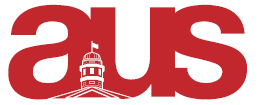 President Report to Legislative CouncilOctober 30th, 2019Upcoming Meeting with RSUS and B.Th.Will be meeting to discuss B.Th. council’s addition to AUS Legislative council Excomm Discussed samosa ban (temporary) Discussed retreat Hiring Hired the Deputy Returning Officer and Deputy Secretary General Drafted motions for their ratification Provided Deputy Secretary General and DRO their contracts Met with SecGen and Dep. SecGen to discuss exec contracts and accountability surveys President Round TableEmailed the departmental presidents to organize a Presidents round table to discuss faculty concerns and how the AUS can better serve you Please ask your president if they received my email – if they haven’t I will forward it to them Meeting is Sunday November 6th at 3:00pm in McLennan (room details are provided in the email) Miscellaneous Worked on Recording motion Worked on Laptop Lending motion Respectfully submitted,Jamal Tarrabain AUS President 